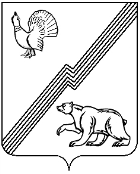 АДМИНИСТРАЦИЯ ГОРОДА ЮГОРСКАХанты-Мансийского автономного округа – Югры  ПОСТАНОВЛЕНИЕ от «___» ______2016 года                                                                                                  № ___
Об утверждении ведомственного перечня отдельных видов товаров, работ, услуг, их потребительскиесвойства (в том числе качество) и иные характеристики(в том числе предельные цены товаров, работ, услуг) к ним,закупаемых администрацией города Югорска и подведомственными ей казенными учреждениями	В соответствии с Федеральным законом от 05.04.2013 № 44-ФЗ «О контрактной системе в сфере закупок товаров, работ, услуг для обеспечения государственных и муниципальных нужд», постановлением администрации города Югорска от 29.06.2015 № 2402 «Об утверждении требований к порядку разработки и принятия правовых актов о нормировании в сфере закупок для обеспечения муниципальных нужд города Югорска, содержанию указанных актов и обеспечению их исполнения», постановлением администрации города Югорска от 01.04.2016 № 712 «О Правилах определения требований к закупаемым муниципальными органами города Югорска и подведомственными им казенными учреждениями и бюджетными учреждениями отдельным видам товаров, работ, услуг (в том числе предельных цен товаров, работ, услуг):	1. Утвердить ведомственный перечень отдельных видов товаров, работ, услуг, их потребительские свойства (в том числе качество) и иные характеристики (в том числе предельные цены товаров, работ, услуг) к ним, закупаемых администрацией города Югорска и подведомственными ей казенными учреждениями.	2. Управлению бухгалтерского учета и отчетности (Л.А. Михайлова) разместить настоящее постановление на официальном сайте в единой информационной системе в сфере закупок  (www.zakupki.gov.ru) в течение 7 (семи) рабочих дней со дня его утверждения.	3. Контроль за выполнением постановления возложить на первого заместителя главы города – директора департамента муниципальной собственности и градостроительства С. Д. Голина.Глава города Югорска					                                         Р.З. СалаховПояснительная запискак проекту постановления администрации города Югорска «Об утверждении ведомственного перечня отдельных видов товаров, работ, услуг, их потребительскиесвойства (в том числе качество) и иные характеристики (в том числе предельные цены товаров, работ, услуг) к ним, закупаемых администрацией города Югорскаи подведомственными ей казенными учреждениями»Настоящий проект постановления администрации города Югорска «Об утверждении ведомственного перечня отдельных видов товаров, работ, услуг, их потребительские свойства (в том числе качество) и иные характеристики (в том числе предельные цены товаров, работ, услуг) к ним, закупаемых администрацией города Югорска и подведомственными ей казенными учреждениями»  размещен для проведения обсуждения в целях общественного контроля.Срок проведения обсуждения: с «13» мая 2016 г по «22» мая 2016 г.Предложения общественных объединений, юридических и физических лиц в целях проведения общественного обсуждения могут быть поданы в электронной или письменной форме.Адрес для направления предложений: 628260, г. Югорск, ул. 40 лет Победы, д.11.Адрес электронной почты: koroleva_nb@mail.ru.Факс: 8 (34675) 5-00-46(48).Контактный телефон: 8 (34675) 5-00-47, 5-00-61.Контактное  лицо: Королева Наталья Борисовна, Дергилев Олег Владимирович.Проект постановления разработан в соответствии с частью 5 статьи 19  Федерального закона от 05 апреля 2013 года № 44-ФЗ «О контрактной системе в сфере закупок товаров, работ, услуг для обеспечения государственных и муниципальных нужд», постановлением Правительства Российской Федерации от 02 сентября 2015 года № 926 «Об утверждении Общих правил определения требований к закупаемым заказчиками отдельным видам товаров, работ, услуг (в том числе предельных цен товаров, работ, услуг)» и постановлением администрации города Югорска от 01 апреля 2016 года «О Правилах определения требований к закупаемым муниципальными органами города Югорска и подведомственными им казенными учреждениями и бюджетными учреждениями отдельным видам товаров, работ, услуг (в том числе предельных цен товаров, работ, услуг)», а также в целях повышения эффективности бюджетных расходов и организации процесса бюджетного планирования.Данным проектом постановления утверждается ведомственный перечень закупаемых администрацией города Югорска и подведомственными ей казенными учреждениями отдельных  видов товаров, работ, услуг, в отношении которых определяются требования к потребительским свойствам (в том числе качеству) и иным характеристикам (в том числе предельные цены товаров, работ, услуг).Согласно расчетам дополнительные виды товаров, работ, услуг, не включенные в обязательный перечень, не подлежат включению в ведомственный перечень, поскольку средняя арифметическая сумма доли расходов администрации города Югорска и подведомственных ей казенных учреждений на приобретение отдельных видов товаров, работ, услуг за отчётный финансовый  год в общем объеме их расходов и доли контрактов, заключенных администрацией города Югорска и подведомственными ей казенными учреждениями на приобретение отдельных видов товаров, работ, услуг в общем количестве заключенных контрактов, не превышает 20 процентов.Ведомственный перечень будет  обязателен к применению администрацией города Югорска и подведомственными ей казенными учреждениями при планировании закупок и их осуществлении в 2017 году и последующих годах.Главный бухгалтер                                                                                                Л.А. МихайловаИсполнитель:Гл. специалист УБУиОН.Б. Королева8 (34675) 50047Приложение к постановлению администрации города Югорска
от «____» ___________ 2016 г № _____Ведомственный перечень
отдельных видов товаров, работ, услуг, их потребительские свойства (в том числе качество) 
и иные характеристики (в том числе предельные цены товаров, работ, услуг) к ним, закупаемых администрацией города Югорска и подведомственными ей казенными учреждениями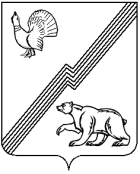 Муниципальное образование – городской округ город ЮгорскАдминистрация города Югорска40 лет Победы ул, д. 11, г. Югорск, 628260,Ханты-Мансийский автономный округ – Югра, Тюменская область,Тел./факс (34675) 5-00-00E-mail: ugorsk@list.ruadm@ugorsk.ruОКПО 0262843, ОГРН 1028601843720ИНН\КПП 8622002368/86201025.04.2016 № 161N п/пКод по ОКПД Наименование отдельного вида товаров, работ, услугЕдиница измеренияЕдиница измеренияЕдиница измеренияТребования к потребительским свойствам (в том числе качеству) и иным характеристикам, утвержденные администрацией города Югорска, постановлением от 01.04.2016 № 712 «О Правилах определения требований к закупаемым муниципальными органами города Югорска и подведомственными учреждениями и бюджетными учреждениями отдельным видам товаров, работ, услуг (в том числе предельных цен товаров, работ, услуг»Требования к потребительским свойствам (в том числе качеству) и иным характеристикам, утвержденные администрацией города ЮгорскаТребования к потребительским свойствам (в том числе качеству) и иным характеристикам, утвержденные администрацией города ЮгорскаТребования к потребительским свойствам (в том числе качеству) и иным характеристикам, утвержденные администрацией города ЮгорскаТребования к потребительским свойствам (в том числе качеству) и иным характеристикам, утвержденные администрацией города ЮгорскаТребования к потребительским свойствам (в том числе качеству) и иным характеристикам, утвержденные администрацией города ЮгорскаТребования к потребительским свойствам (в том числе качеству) и иным характеристикам, утвержденные администрацией города ЮгорскаN п/п(с 01.01.2017 – ОКПД2)Наименование отдельного вида товаров, работ, услугКОД по ОКЕИКОД по ОКЕИНаименованиеХарактеристикаЗначение характеристикиХарактеристикаЗначение характеристикиОбоснование отклонения значения характеристики от утвержденной администрацией города ЮгорскаОбоснование отклонения значения характеристики от утвержденной администрацией города ЮгорскаФункциональное назначение <2>Отдельные виды товаров, работ, услуг, включенные в перечень отдельных видов товаров, работ, услуг, предусмотренный приложением 1 к Правилам определения требований, утвержденным постановлением администрации города Югорска от 01.04.2016 № 712.Отдельные виды товаров, работ, услуг, включенные в перечень отдельных видов товаров, работ, услуг, предусмотренный приложением 1 к Правилам определения требований, утвержденным постановлением администрации города Югорска от 01.04.2016 № 712.Отдельные виды товаров, работ, услуг, включенные в перечень отдельных видов товаров, работ, услуг, предусмотренный приложением 1 к Правилам определения требований, утвержденным постановлением администрации города Югорска от 01.04.2016 № 712.Отдельные виды товаров, работ, услуг, включенные в перечень отдельных видов товаров, работ, услуг, предусмотренный приложением 1 к Правилам определения требований, утвержденным постановлением администрации города Югорска от 01.04.2016 № 712.Отдельные виды товаров, работ, услуг, включенные в перечень отдельных видов товаров, работ, услуг, предусмотренный приложением 1 к Правилам определения требований, утвержденным постановлением администрации города Югорска от 01.04.2016 № 712.Отдельные виды товаров, работ, услуг, включенные в перечень отдельных видов товаров, работ, услуг, предусмотренный приложением 1 к Правилам определения требований, утвержденным постановлением администрации города Югорска от 01.04.2016 № 712.Отдельные виды товаров, работ, услуг, включенные в перечень отдельных видов товаров, работ, услуг, предусмотренный приложением 1 к Правилам определения требований, утвержденным постановлением администрации города Югорска от 01.04.2016 № 712.Отдельные виды товаров, работ, услуг, включенные в перечень отдельных видов товаров, работ, услуг, предусмотренный приложением 1 к Правилам определения требований, утвержденным постановлением администрации города Югорска от 01.04.2016 № 712.Отдельные виды товаров, работ, услуг, включенные в перечень отдельных видов товаров, работ, услуг, предусмотренный приложением 1 к Правилам определения требований, утвержденным постановлением администрации города Югорска от 01.04.2016 № 712.Отдельные виды товаров, работ, услуг, включенные в перечень отдельных видов товаров, работ, услуг, предусмотренный приложением 1 к Правилам определения требований, утвержденным постановлением администрации города Югорска от 01.04.2016 № 712.Отдельные виды товаров, работ, услуг, включенные в перечень отдельных видов товаров, работ, услуг, предусмотренный приложением 1 к Правилам определения требований, утвержденным постановлением администрации города Югорска от 01.04.2016 № 712.Отдельные виды товаров, работ, услуг, включенные в перечень отдельных видов товаров, работ, услуг, предусмотренный приложением 1 к Правилам определения требований, утвержденным постановлением администрации города Югорска от 01.04.2016 № 712.Отдельные виды товаров, работ, услуг, включенные в перечень отдельных видов товаров, работ, услуг, предусмотренный приложением 1 к Правилам определения требований, утвержденным постановлением администрации города Югорска от 01.04.2016 № 712.Отдельные виды товаров, работ, услуг, включенные в перечень отдельных видов товаров, работ, услуг, предусмотренный приложением 1 к Правилам определения требований, утвержденным постановлением администрации города Югорска от 01.04.2016 № 712.130.02.12 (с 01.01.2017 -26.20.11)Машины вычислительные электронные цифровые  портативные                    массой не более  10  кг  для  автоматической  обработки                   данных ("лэптопы", "ноутбуки" и "сабноутбуки")Машины вычислительные электронные цифровые  портативные                    массой не более  10  кг  для  автоматической  обработки                   данных ("лэптопы", "ноутбуки" и "сабноутбуки")39дюймов- размер экрана- размер экранане менее 15,6не менее 15,6130.02.12 (с 01.01.2017 -26.20.11)НОУТБУКдля работы с документамиНОУТБУКдля работы с документами39дюймов- размер экрана- размер экранане менее 15,6не менее 15,6130.02.12 (с 01.01.2017 -26.20.11)- тип экрана- тип экранажидкокристаллический со светодиодной подсветкойжидкокристаллический со светодиодной подсветкой130.02.12 (с 01.01.2017 -26.20.11)166кг- вес- весне более 5не более 5130.02.12 (с 01.01.2017 -26.20.11)166кг- вес- весне более 5не более 5130.02.12 (с 01.01.2017 -26.20.11)- тип процессора- тип процессоране менее двух ядер, не менее двух потоковне менее двух ядер, не менее двух потоков130.02.12 (с 01.01.2017 -26.20.11)2931ГГц- частота процессора- частота процессоране ниже 2,5не ниже 2,5130.02.12 (с 01.01.2017 -26.20.11)2931ГГц- частота процессора- частота процессоране ниже 2,5не ниже 2,5130.02.12 (с 01.01.2017 -26.20.11)2931ГГц- частота процессора- частота процессоране ниже 2,5не ниже 2,5130.02.12 (с 01.01.2017 -26.20.11)2553Гбайт- размер оперативной памяти- размер оперативной памятине менее 3не менее 3130.02.12 (с 01.01.2017 -26.20.11)2553Гбайт- объем накопителя- объем накопителяне менее 750не менее 750130.02.12 (с 01.01.2017 -26.20.11)2553Гбайт- объем накопителя- объем накопителяне менее 750не менее 750130.02.12 (с 01.01.2017 -26.20.11)2553Гбайт- объем накопителя- объем накопителяне менее 750не менее 750130.02.12 (с 01.01.2017 -26.20.11)- тип жесткого диска- тип жесткого дискаSATA 2,5"SATA 2,5"130.02.12 (с 01.01.2017 -26.20.11)- оптический привод- оптический приводне требуетсяне требуется130.02.12 (с 01.01.2017 -26.20.11)- оптический привод- оптический приводне требуетсяне требуется130.02.12 (с 01.01.2017 -26.20.11)- оптический привод- оптический приводне требуетсяне требуется130.02.12 (с 01.01.2017 -26.20.11)- наличие модулей WiFi, Bluetooth, поддержки 3G (UMTS)- наличие модулей WiFi, Bluetooth, поддержки 3G (UMTS)WiFi, BluetoothWiFi, Bluetooth130.02.12 (с 01.01.2017 -26.20.11)- тип видеоадаптера- тип видеоадаптеравстроенный или дискретныйвстроенный или дискретный130.02.12 (с 01.01.2017 -26.20.11)356ч- время работы- время работыне менее 2не менее 2130.02.12 (с 01.01.2017 -26.20.11)356ч- время работы- время работыне менее 2не менее 2130.02.12 (с 01.01.2017 -26.20.11)- операционная система- операционная системане требуетсяне требуется130.02.12 (с 01.01.2017 -26.20.11)предустановленное программное обеспечениепредустановленное программное обеспечениеприобретается отдельноприобретается отдельно130.02.12 (с 01.01.2017 -26.20.11) 383рубль - предельная цена- предельная ценане более 38 000 рублейне более 38 000 рублей130.02.12 (с 01.01.2017 -26.20.11) 383рубль - предельная цена- предельная ценане более 38 000 рублейне более 38 000 рублейНОУТБУК НОУТБУК 39дюймов- размер экрана- размер экранане менее 17,0не менее 17,0для работы с графической информациейдля работы с графической информацией39дюймов- размер экрана- размер экранане менее 17,0не менее 17,0- тип экрана- тип экранажидкокристаллический со светодиодной подсветкойжидкокристаллический со светодиодной подсветкой166кг- вес- весне более 5не более 5- тип процессора- тип процессораНе менее четырех ядер, не менее четырех потоковНе менее четырех ядер, не менее четырех потоков2931ГГц- частота процессора- частота процессоране ниже 2,5не ниже 2,52931ГГц- частота процессора- частота процессоране ниже 2,5не ниже 2,52553Гбайт- размер оперативной памяти- размер оперативной памятине менее 6не менее 62553Гбайт- объем накопителя- объем накопителяне менее 750не менее 750- тип жесткого диска- тип жесткого дискаSATA 2,5"SATA 2,5"- оптический привод- оптический приводне требуетсяне требуется- наличие модулей WiFi, Bluetooth, поддержки 3G (UMTS)- наличие модулей WiFi, Bluetooth, поддержки 3G (UMTS)WiFi, BluetoothWiFi, Bluetooth- тип видеоадаптера- тип видеоадаптерадискретныйдискретный356ч- время работы- время работыне менее 2не менее 2- операционная система- операционная системане требуетсяне требуетсяпредустановленное программное обеспечениепредустановленное программное обеспечениеприобретается отдельноприобретается отдельно 383рубль - предельная цена- предельная ценане более 65 000 рублейне более 65 000 рублей230.02.15 9 (с 01.01.2017 - 26.20.15)- тип (моноблок/системный блок и монитор)- тип (моноблок/системный блок и монитор)Моноблок ,системный блок и мониторМоноблок ,системный блок и монитор230.02.15 9 (с 01.01.2017 - 26.20.15)Машины вычислительные электронные  цифровые прочие, содержащие или не содержащие в одном корпусе  одно  или два из следующих устройств, для   автоматическойМашины вычислительные электронные  цифровые прочие, содержащие или не содержащие в одном корпусе  одно  или два из следующих устройств, для   автоматической39дюйм- размер экрана/монитора- размер экрана/мониторане менее 23,8не менее 23,8230.02.15 9 (с 01.01.2017 - 26.20.15)обработки данных: запоминающие устройства, устройства ввода, устройства вывода.обработки данных: запоминающие устройства, устройства ввода, устройства вывода.39дюйм- размер экрана/монитора- размер экрана/мониторане менее 23,8не менее 23,8230.02.15 9 (с 01.01.2017 - 26.20.15)Персональныйкомпьютер для работы с документами Персональныйкомпьютер для работы с документами - тип процессора- тип процессоране менее двух ядер, не менее двух потоковне менее двух ядер, не менее двух потоков230.02.15 9 (с 01.01.2017 - 26.20.15)Персональныйкомпьютер для работы с документами Персональныйкомпьютер для работы с документами 2931ГГц- частота процессора- частота процессоране ниже 2,5не ниже 2,5230.02.15 9 (с 01.01.2017 - 26.20.15)2931ГГц- частота процессора- частота процессоране ниже 2,5не ниже 2,5230.02.15 9 (с 01.01.2017 - 26.20.15)2931ГГц- частота процессора- частота процессоране ниже 2,5не ниже 2,5230.02.15 9 (с 01.01.2017 - 26.20.15)2553Гбайт- размер оперативной памяти- размер оперативной памятине менее 4не менее 4230.02.15 9 (с 01.01.2017 - 26.20.15)2553Гбайт- размер оперативной памяти- размер оперативной памятине менее 4не менее 4230.02.15 9 (с 01.01.2017 - 26.20.15)2553Гбайт- размер оперативной памяти- размер оперативной памятине менее 4не менее 4230.02.15 9 (с 01.01.2017 - 26.20.15)2553Гбайт- размер оперативной памяти- размер оперативной памятине менее 4не менее 4230.02.15 9 (с 01.01.2017 - 26.20.15)2553Гбайт- объем накопителя- объем накопителяне менее 1000не менее 1000230.02.15 9 (с 01.01.2017 - 26.20.15)2553Гбайт- объем накопителя- объем накопителяне менее 1000не менее 1000230.02.15 9 (с 01.01.2017 - 26.20.15)2553Гбайт- объем накопителя- объем накопителяне менее 1000не менее 1000230.02.15 9 (с 01.01.2017 - 26.20.15)- тип жесткого диска- тип жесткого дискаSATA 2,5"SATA 2,5"230.02.15 9 (с 01.01.2017 - 26.20.15)- тип жесткого диска- тип жесткого дискаSATA 2,5"SATA 2,5"230.02.15 9 (с 01.01.2017 - 26.20.15)- оптический привод- оптический приводне требуетсяне требуется230.02.15 9 (с 01.01.2017 - 26.20.15)- оптический привод- оптический приводне требуетсяне требуется230.02.15 9 (с 01.01.2017 - 26.20.15)- оптический привод- оптический приводне требуетсяне требуется230.02.15 9 (с 01.01.2017 - 26.20.15)- тип видеоадаптера- тип видеоадаптераинтегрированныйинтегрированный230.02.15 9 (с 01.01.2017 - 26.20.15)- операционная система- операционная системане требуетсяне требуется230.02.15 9 (с 01.01.2017 - 26.20.15)предустановленное программное обеспечениепредустановленное программное обеспечениеприобретается отдельноприобретается отдельно230.02.15 9 (с 01.01.2017 - 26.20.15) 383рубль - предельная цена- предельная цена- моноблок не более 43 000 рублей;- моноблок не более 43 000 рублей;230.02.15 9 (с 01.01.2017 - 26.20.15) 383рубль - предельная цена- предельная цена-монитор не более 15 000 рублей;-монитор не более 15 000 рублей;230.02.15 9 (с 01.01.2017 - 26.20.15) 383рубль - предельная цена- предельная цена- системный блок не более 28 000 рублей.- системный блок не более 28 000 рублей.Персональныйкомпьютер для работы с графической информациейПерсональныйкомпьютер для работы с графической информацией- тип (моноблок/системный блок и монитор)- тип (моноблок/системный блок и монитор)Моноблок, системный блок и мониторМоноблок, системный блок и мониторПерсональныйкомпьютер для работы с графической информациейПерсональныйкомпьютер для работы с графической информацией39дюйм- размер экрана/монитора- размер экрана/мониторане менее 23,8не менее 23,839дюйм- размер экрана/монитора- размер экрана/мониторане менее 23,8не менее 23,839дюйм- размер экрана/монитора- размер экрана/мониторане менее 23,8не менее 23,8- тип процессора- тип процессоране менее четырех ядер, не менее четырех потоковне менее четырех ядер, не менее четырех потоков2931ГГц- частота процессора- частота процессоране ниже 3не ниже 32931ГГц- частота процессора- частота процессоране ниже 3не ниже 32931ГГц- частота процессора- частота процессоране ниже 3не ниже 32553Гбайт- размер оперативной памяти- размер оперативной памятине менее 16не менее 162553Гбайт- объем накопителя- объем накопителяне менее 1000не менее 10002553Гбайт- объем накопителя- объем накопителяне менее 1000не менее 10002553Гбайт- объем накопителя- объем накопителяне менее 1000не менее 1000- тип жесткого диска- тип жесткого дискаSATA 3,5"SATA 3,5"- оптический привод- оптический приводне требуетсяне требуется- оптический привод- оптический приводне требуетсяне требуется- тип видеоадаптера- тип видеоадаптерадискретныйдискретный- тип видеоадаптера- тип видеоадаптерадискретныйдискретный- тип видеоадаптера- тип видеоадаптерадискретныйдискретный- операционная система- операционная системане требуетсяне требуетсяпредустановленное программное обеспечениепредустановленное программное обеспечениеприобретается отдельноприобретается отдельно 383рубль - предельная цена- предельная цена- моноблок не более 55 000 рублей;- моноблок не более 55 000 рублей; 383рубль - предельная цена- предельная цена-монитор не более 15 000 рублей;-монитор не более 15 000 рублей; 383рубль - предельная цена- предельная цена- системный блок не более 40 000 рублей.- системный блок не более 40 000 рублей.330.02.16 (с 01.01.2017 -26.20.16)Устройства ввода/вывода данных, содержащие или неУстройства ввода/вывода данных, содержащие или не- метод печати (струйный/лазерный)- метод печати (струйный/лазерный)лазерныйлазерный330.02.16 (с 01.01.2017 -26.20.16)содержащие в одном корпусе запоминающие устройства.содержащие в одном корпусе запоминающие устройства.- метод печати (струйный/лазерный)- метод печати (струйный/лазерный)лазерныйлазерный330.02.16 (с 01.01.2017 -26.20.16)Пояснения по требуемой продукции: принтеры, сканеры, многофункциональные устройства ПРИНТЕРЫПояснения по требуемой продукции: принтеры, сканеры, многофункциональные устройства ПРИНТЕРЫ- метод печати (струйный/лазерный)- метод печати (струйный/лазерный)лазерныйлазерный330.02.16 (с 01.01.2017 -26.20.16)- цветность (цветной/черно-белый)- цветность (цветной/черно-белый)черно-белыйчерно-белый330.02.16 (с 01.01.2017 -26.20.16)- максимальный формат- максимальный форматне менее А4не менее А4330.02.16 (с 01.01.2017 -26.20.16)- максимальный формат- максимальный форматне менее А4не менее А4330.02.16 (с 01.01.2017 -26.20.16)- скорость печати- скорость печатине менее 35 листов в минутуне менее 35 листов в минуту330.02.16 (с 01.01.2017 -26.20.16)- скорость печати- скорость печатине менее 35 листов в минутуне менее 35 листов в минуту330.02.16 (с 01.01.2017 -26.20.16)- скорость печати- скорость печатине менее 35 листов в минутуне менее 35 листов в минуту330.02.16 (с 01.01.2017 -26.20.16)- наличие дополнительных модулей и интерфейсов (сетевой интерфейс, устройства чтения карт памяти и т.д.)- наличие дополнительных модулей и интерфейсов (сетевой интерфейс, устройства чтения карт памяти и т.д.)Наличие сетевого интерфейса RJ-45, функция автоматической двусторонней печати;Наличие сетевого интерфейса RJ-45, функция автоматической двусторонней печати;330.02.16 (с 01.01.2017 -26.20.16)- наличие дополнительных модулей и интерфейсов (сетевой интерфейс, устройства чтения карт памяти и т.д.)- наличие дополнительных модулей и интерфейсов (сетевой интерфейс, устройства чтения карт памяти и т.д.)Ресурс экономичного картриджа:  не менее 7000 листов формата А4 при 6% заполнении страницы;Ресурс экономичного картриджа:  не менее 7000 листов формата А4 при 6% заполнении страницы;330.02.16 (с 01.01.2017 -26.20.16)- наличие дополнительных модулей и интерфейсов (сетевой интерфейс, устройства чтения карт памяти и т.д.)- наличие дополнительных модулей и интерфейсов (сетевой интерфейс, устройства чтения карт памяти и т.д.)Ресурс фотобарабана:  ресурс отдельного от  тонера блока фотобарабана не менее 100 000 листов формата А4;Ресурс фотобарабана:  ресурс отдельного от  тонера блока фотобарабана не менее 100 000 листов формата А4;330.02.16 (с 01.01.2017 -26.20.16)- наличие дополнительных модулей и интерфейсов (сетевой интерфейс, устройства чтения карт памяти и т.д.)- наличие дополнительных модулей и интерфейсов (сетевой интерфейс, устройства чтения карт памяти и т.д.)Класс энергетической: не ниже класса «А»Класс энергетической: не ниже класса «А»330.02.16 (с 01.01.2017 -26.20.16)МФУ (принтер, сканер, копир, факс)МФУ (принтер, сканер, копир, факс)- метод печати (струйный/лазерный)- метод печати (струйный/лазерный)лазерныйлазерный330.02.16 (с 01.01.2017 -26.20.16)МФУ (принтер, сканер, копир, факс)МФУ (принтер, сканер, копир, факс)- цветность (цветной/черно-белый)- цветность (цветной/черно-белый)черно-белыйчерно-белый330.02.16 (с 01.01.2017 -26.20.16)МФУ (принтер, сканер, копир, факс)МФУ (принтер, сканер, копир, факс)- максимальный формат- максимальный форматне менее А4не менее А4330.02.16 (с 01.01.2017 -26.20.16)МФУ (принтер, сканер, копир, факс)МФУ (принтер, сканер, копир, факс)- максимальный формат- максимальный форматне менее А4не менее А4330.02.16 (с 01.01.2017 -26.20.16)МФУ (принтер, сканер, копир, факс)МФУ (принтер, сканер, копир, факс)- скорость печати/сканирования- скорость печати/сканированияне менее 35 листов в минутуне менее 35 листов в минуту330.02.16 (с 01.01.2017 -26.20.16)МФУ (принтер, сканер, копир, факс)МФУ (принтер, сканер, копир, факс)- скорость печати/сканирования- скорость печати/сканированияне менее 35 листов в минутуне менее 35 листов в минуту330.02.16 (с 01.01.2017 -26.20.16)МФУ (принтер, сканер, копир, факс)МФУ (принтер, сканер, копир, факс)- скорость печати/сканирования- скорость печати/сканированияне менее 35 листов в минутуне менее 35 листов в минуту- разрешение сканирования- разрешение сканированияне менее 300 точек на дюймне менее 300 точек на дюйм- наличие дополнительных модулей и интерфейсов (сетевой интерфейс, устройства чтения карт памяти и т.д.)- наличие дополнительных модулей и интерфейсов (сетевой интерфейс, устройства чтения карт памяти и т.д.)Наличие сетевого интерфейса RJ-45, функция автоматической двусторонней печати;Ресурс экономичного картриджа:  не менее 7000 листов формата А4 при 6% заполнении страницы; Наличие сетевого интерфейса RJ-45, функция автоматической двусторонней печати;Ресурс экономичного картриджа:  не менее 7000 листов формата А4 при 6% заполнении страницы; - наличие дополнительных модулей и интерфейсов (сетевой интерфейс, устройства чтения карт памяти и т.д.)- наличие дополнительных модулей и интерфейсов (сетевой интерфейс, устройства чтения карт памяти и т.д.)Ресурс фотобарабана:  ресурс отдельного от  тонера блока фотобарабана не менее 100 000 листов формата А4;Класс энергетической: не ниже класса «А»Ресурс фотобарабана:  ресурс отдельного от  тонера блока фотобарабана не менее 100 000 листов формата А4;Класс энергетической: не ниже класса «А»30.02.16 (с 01.01.2017 -26.20.16)МФУ (принтер, сканер, копир, факс)МФУ (принтер, сканер, копир, факс)- метод печати (струйный/лазерный)- метод печати (струйный/лазерный)струйныйструйный30.02.16 (с 01.01.2017 -26.20.16)МФУ (принтер, сканер, копир, факс)МФУ (принтер, сканер, копир, факс)- метод печати (струйный/лазерный)- метод печати (струйный/лазерный)струйныйструйный30.02.16 (с 01.01.2017 -26.20.16)МФУ (принтер, сканер, копир, факс)МФУ (принтер, сканер, копир, факс)- метод печати (струйный/лазерный)- метод печати (струйный/лазерный)струйныйструйный30.02.16 (с 01.01.2017 -26.20.16)МФУ (принтер, сканер, копир, факс)МФУ (принтер, сканер, копир, факс)- метод печати (струйный/лазерный)- метод печати (струйный/лазерный)струйныйструйный30.02.16 (с 01.01.2017 -26.20.16)МФУ (принтер, сканер, копир, факс)МФУ (принтер, сканер, копир, факс)- цветность (цветной/черно-белый)- цветность (цветной/черно-белый)черно-белыйчерно-белый30.02.16 (с 01.01.2017 -26.20.16)МФУ (принтер, сканер, копир, факс)МФУ (принтер, сканер, копир, факс)- цветность (цветной/черно-белый)- цветность (цветной/черно-белый)черно-белыйчерно-белый30.02.16 (с 01.01.2017 -26.20.16)МФУ (принтер, сканер, копир, факс)МФУ (принтер, сканер, копир, факс)- цветность (цветной/черно-белый)- цветность (цветной/черно-белый)черно-белыйчерно-белый30.02.16 (с 01.01.2017 -26.20.16)МФУ (принтер, сканер, копир, факс)МФУ (принтер, сканер, копир, факс)- максимальный формат- максимальный форматне менее А4не менее А430.02.16 (с 01.01.2017 -26.20.16)МФУ (принтер, сканер, копир, факс)МФУ (принтер, сканер, копир, факс)- максимальный формат- максимальный форматне менее А4не менее А430.02.16 (с 01.01.2017 -26.20.16)МФУ (принтер, сканер, копир, факс)МФУ (принтер, сканер, копир, факс)- максимальный формат- максимальный форматне менее А4не менее А430.02.16 (с 01.01.2017 -26.20.16)МФУ (принтер, сканер, копир, факс)МФУ (принтер, сканер, копир, факс)- скорость печати/сканирования- скорость печати/сканированияне менее 34 листов в минутуне менее 34 листов в минуту30.02.16 (с 01.01.2017 -26.20.16)МФУ (принтер, сканер, копир, факс)МФУ (принтер, сканер, копир, факс)- скорость печати/сканирования- скорость печати/сканированияне менее 34 листов в минутуне менее 34 листов в минуту30.02.16 (с 01.01.2017 -26.20.16)МФУ (принтер, сканер, копир, факс)МФУ (принтер, сканер, копир, факс)- скорость печати/сканирования- скорость печати/сканированияне менее 34 листов в минутуне менее 34 листов в минуту30.02.16 (с 01.01.2017 -26.20.16)МФУ (принтер, сканер, копир, факс)МФУ (принтер, сканер, копир, факс)- разрешение сканирования- разрешение сканированияне менее 300 точек на дюймне менее 300 точек на дюйм30.02.16 (с 01.01.2017 -26.20.16)МФУ (принтер, сканер, копир, факс)МФУ (принтер, сканер, копир, факс)- наличие дополнительных модулей и интерфейсов (сетевой интерфейс, устройства чтения карт памяти и т.д.)- наличие дополнительных модулей и интерфейсов (сетевой интерфейс, устройства чтения карт памяти и т.д.)Наличие сетевого интерфейса RJ-45,  автоподача оригиналов, наличие системы непрерывной подачи чернил (СНПЧ);Ресурс экономичного картриджа:  не менее 6000 листов формата А4 при 5% заполнении страницы; Класс энергетической: не ниже класса «А»Наличие сетевого интерфейса RJ-45,  автоподача оригиналов, наличие системы непрерывной подачи чернил (СНПЧ);Ресурс экономичного картриджа:  не менее 6000 листов формата А4 при 5% заполнении страницы; Класс энергетической: не ниже класса «А»432.20.11(с 01.01.2017 -26.30.11)Аппаратура передающая для радиосвязи, радиовещания и телевидения. телефоны мобильные СмартфонАппаратура передающая для радиосвязи, радиовещания и телевидения. телефоны мобильные Смартфон- тип устройства (телефон/смартфон)- тип устройства (телефон/смартфон)смартфонсмартфон432.20.11(с 01.01.2017 -26.30.11)-поддерживаемые стандарты-поддерживаемые стандартыGSM 850/900/1800/1900GSM 850/900/1800/1900432.20.11(с 01.01.2017 -26.30.11)- операционная система- операционная системапредустановленнаяпредустановленная432.20.11(с 01.01.2017 -26.30.11)356чне менее 10не менее 10432.20.11(с 01.01.2017 -26.30.11)356ч- время работы- время работыне менее 10не менее 10432.20.11(с 01.01.2017 -26.30.11)- метод управления (сенсорный/кнопочный)- метод управления (сенсорный/кнопочный)сенсорныйсенсорный432.20.11(с 01.01.2017 -26.30.11)796шт- количество SIM- карт- количество SIM- картне менее 2 не менее 2 432.20.11(с 01.01.2017 -26.30.11)796штне менее 2 не менее 2 432.20.11(с 01.01.2017 -26.30.11)796шт-  наличие модулей и интерфейсов  (WiFi, Bluetooth, USB, GPS)-  наличие модулей и интерфейсов  (WiFi, Bluetooth, USB, GPS) WiFi, Bluetooth,USB, GPS WiFi, Bluetooth,USB, GPS432.20.11(с 01.01.2017 -26.30.11)383рубль- стоимость годового владения оборудования ( включая договоры технической поддержки, обслуживания, сервисные договоры) из расчета на одного абонента (одну единицу трафика) в течении всего срока службы- стоимость годового владения оборудования ( включая договоры технической поддержки, обслуживания, сервисные договоры) из расчета на одного абонента (одну единицу трафика) в течении всего срока службы00432.20.11(с 01.01.2017 -26.30.11)383рубль- стоимость годового владения оборудования ( включая договоры технической поддержки, обслуживания, сервисные договоры) из расчета на одного абонента (одну единицу трафика) в течении всего срока службы- стоимость годового владения оборудования ( включая договоры технической поддержки, обслуживания, сервисные договоры) из расчета на одного абонента (одну единицу трафика) в течении всего срока службы00432.20.11(с 01.01.2017 -26.30.11)383рубльпредельная цена – для должности категории «Руководитель», относящиеся к группе «Высшие»не более 15 тыс. руб. включительно за 1 ед. в расчете на муниципального служащегопредельная цена – для должности категории «Руководитель», относящиеся к группе «Высшие»не более 15 тыс. руб. включительно за 1 ед. в расчете на муниципального служащегоне более 15 тыс. руб. включительно за 1 ед. в расчете на муниципального служащего432.20.11(с 01.01.2017 -26.30.11)383рубльпредельная цена – для должности категории «Руководитель», относящиеся к группе «Высшие»не более 15 тыс. руб. включительно за 1 ед. в расчете на муниципального служащегопредельная цена – для должности категории «Руководитель», относящиеся к группе «Высшие»не более 15 тыс. руб. включительно за 1 ед. в расчете на муниципального служащегоне более 15 тыс. руб. включительно за 1 ед. в расчете на муниципального служащего432.20.11(с 01.01.2017 -26.30.11)383рубльпредельная цена – для должности категории «Руководитель», относящиеся к группе «Высшие»не более 15 тыс. руб. включительно за 1 ед. в расчете на муниципального служащегопредельная цена – для должности категории «Руководитель», относящиеся к группе «Высшие»не более 15 тыс. руб. включительно за 1 ед. в расчете на муниципального служащегоне более 15 тыс. руб. включительно за 1 ед. в расчете на муниципального служащего432.20.11(с 01.01.2017 -26.30.11)383рубльпредельная цена – для должности категории «Руководитель», относящиеся к группе «Высшие»не более 15 тыс. руб. включительно за 1 ед. в расчете на муниципального служащегопредельная цена – для должности категории «Руководитель», относящиеся к группе «Высшие»не более 15 тыс. руб. включительно за 1 ед. в расчете на муниципального служащегоне более 15 тыс. руб. включительно за 1 ед. в расчете на муниципального служащего432.20.11(с 01.01.2017 -26.30.11)383рубльпредельная цена – для должности категории «Руководитель», относящиеся к группе «Высшие»не более 15 тыс. руб. включительно за 1 ед. в расчете на муниципального служащегопредельная цена – для должности категории «Руководитель», относящиеся к группе «Высшие»не более 15 тыс. руб. включительно за 1 ед. в расчете на муниципального служащегоне более 15 тыс. руб. включительно за 1 ед. в расчете на муниципального служащего432.20.11(с 01.01.2017 -26.30.11)383рубльпредельная цена – для должности категории «Руководитель», относящиеся к группе «Высшие»не более 15 тыс. руб. включительно за 1 ед. в расчете на муниципального служащегопредельная цена – для должности категории «Руководитель», относящиеся к группе «Высшие»не более 15 тыс. руб. включительно за 1 ед. в расчете на муниципального служащегоне более 15 тыс. руб. включительно за 1 ед. в расчете на муниципального служащего432.20.11(с 01.01.2017 -26.30.11)383рубльпредельная цена – для должности категории «Руководитель», относящиеся к группе «Высшие»не более 15 тыс. руб. включительно за 1 ед. в расчете на муниципального служащегопредельная цена – для должности категории «Руководитель», относящиеся к группе «Высшие»не более 15 тыс. руб. включительно за 1 ед. в расчете на муниципального служащегоне более 15 тыс. руб. включительно за 1 ед. в расчете на муниципального служащего432.20.11(с 01.01.2017 -26.30.11)383рубльпредельная цена – для должности категории «Руководитель», «Помощник (советник)» относящиеся к группе «Главные»не более 5 тыс. руб. включительно за 1 ед. в расчете на муниципального служащегопредельная цена – для должности категории «Руководитель», «Помощник (советник)» относящиеся к группе «Главные»не более 5 тыс. руб. включительно за 1 ед. в расчете на муниципального служащегоне более 5 тыс. руб. включительно за 1 ед. в расчете на муниципального служащего432.20.11(с 01.01.2017 -26.30.11)383рубльпредельная цена – для должности категории «Руководитель», «Помощник (советник)» относящиеся к группе «Главные»не более 5 тыс. руб. включительно за 1 ед. в расчете на муниципального служащегопредельная цена – для должности категории «Руководитель», «Помощник (советник)» относящиеся к группе «Главные»не более 5 тыс. руб. включительно за 1 ед. в расчете на муниципального служащегоне более 5 тыс. руб. включительно за 1 ед. в расчете на муниципального служащего534.10.22 (с 01.01.2017 -29.10.22)Автомобили легковыеАвтомобили легковые251лошадиная сила- мощность двигателяне более 200- мощность двигателяне более 200не более 200534.10.22 (с 01.01.2017 -29.10.22)Автомобили легковыеАвтомобили легковые251лошадиная сила- мощность двигателяне более 200- мощность двигателяне более 200не более 200534.10.22 (с 01.01.2017 -29.10.22)Автомобили легковыеАвтомобили легковые251лошадиная сила- мощность двигателяне более 200- мощность двигателяне более 200не более 200534.10.22 (с 01.01.2017 -29.10.22)Автомобили легковыеАвтомобили легковые251лошадиная сила- комплектация- комплектациябазоваябазовая534.10.22 (с 01.01.2017 -29.10.22)Автомобили легковыеАвтомобили легковые251лошадиная сила- комплектация- комплектациябазоваябазовая534.10.22 (с 01.01.2017 -29.10.22)Автомобили легковыеАвтомобили легковые251лошадиная сила- комплектация- комплектациябазоваябазовая534.10.22 (с 01.01.2017 -29.10.22)Автомобили легковыеАвтомобили легковые383рубль- предельная ценане более                   2,5 млн.- предельная ценане более                   2,5 млн.не более                   2,5 млн.534.10.22 (с 01.01.2017 -29.10.22)Автомобили легковыеАвтомобили легковые383рубль- предельная ценане более                   2,5 млн.- предельная ценане более                   2,5 млн.не более                   2,5 млн.534.10.22 (с 01.01.2017 -29.10.22)Автомобили легковыеАвтомобили легковые383рубль- предельная ценане более                   2,5 млн.- предельная ценане более                   2,5 млн.не более                   2,5 млн.634.10.30(с 01.01.2017 -29.10.30)Средства автотранспортные для перевозки 10 человек или болееСредства автотранспортные для перевозки 10 человек или более251лошадиная сила - мощность двигателя- мощность двигателяне более 150не более 150634.10.30(с 01.01.2017 -29.10.30)Средства автотранспортные для перевозки 10 человек или болееСредства автотранспортные для перевозки 10 человек или более251лошадиная сила - мощность двигателя- мощность двигателяне более 150не более 150634.10.30(с 01.01.2017 -29.10.30)Средства автотранспортные для перевозки 10 человек или болееСредства автотранспортные для перевозки 10 человек или более251лошадиная сила - мощность двигателя- мощность двигателяне более 150не более 150634.10.30(с 01.01.2017 -29.10.30)Средства автотранспортные для перевозки 10 человек или болееСредства автотранспортные для перевозки 10 человек или более- комплектация- комплектациябазоваябазовая634.10.30(с 01.01.2017 -29.10.30)Средства автотранспортные для перевозки 10 человек или болееСредства автотранспортные для перевозки 10 человек или более- комплектация- комплектациябазоваябазовая634.10.30(с 01.01.2017 -29.10.30)Средства автотранспортные для перевозки 10 человек или болееСредства автотранспортные для перевозки 10 человек или более- комплектация- комплектациябазоваябазовая734.10.41(с 01.01.2017 -29.10.41)Средства автотранспортные грузовыеСредства автотранспортные грузовые251лошадиная сила- мощность двигателя- мощность двигателяне более 200не более 200734.10.41(с 01.01.2017 -29.10.41)Средства автотранспортные грузовыеСредства автотранспортные грузовыебазоваябазовая734.10.41(с 01.01.2017 -29.10.41)Средства автотранспортные грузовыеСредства автотранспортные грузовые- комплектация- комплектациябазоваябазовая836.11.11(с 01.01.2017 -31.01.11.150)Мебель для сидения с металлическим каркасом для:                  – для должности категории «Руководитель», относящиеся к группе «Высшие»;                     - для должности и категории «Руководитель» подведомственного учреждения;                           – для должности категории «Руководитель», «Помощник (советник)» относящиеся к группе «Главные».Мебель для сидения с металлическим каркасом для:                  – для должности категории «Руководитель», относящиеся к группе «Высшие»;                     - для должности и категории «Руководитель» подведомственного учреждения;                           – для должности категории «Руководитель», «Помощник (советник)» относящиеся к группе «Главные».- материал (металл)- материал (металл)хромированныйхромированныйМебель для сидения с металлическим каркасом для:                  – для должности категории «Руководитель», относящиеся к группе «Высшие»;                     - для должности и категории «Руководитель» подведомственного учреждения;                           – для должности категории «Руководитель», «Помощник (советник)» относящиеся к группе «Главные».Мебель для сидения с металлическим каркасом для:                  – для должности категории «Руководитель», относящиеся к группе «Высшие»;                     - для должности и категории «Руководитель» подведомственного учреждения;                           – для должности категории «Руководитель», «Помощник (советник)» относящиеся к группе «Главные».- материал (металл)- материал (металл)хромированныйхромированныйМебель для сидения с металлическим каркасом для:                  – для должности категории «Руководитель», относящиеся к группе «Высшие»;                     - для должности и категории «Руководитель» подведомственного учреждения;                           – для должности категории «Руководитель», «Помощник (советник)» относящиеся к группе «Главные».Мебель для сидения с металлическим каркасом для:                  – для должности категории «Руководитель», относящиеся к группе «Высшие»;                     - для должности и категории «Руководитель» подведомственного учреждения;                           – для должности категории «Руководитель», «Помощник (советник)» относящиеся к группе «Главные».- материал (металл)- материал (металл)хромированныйхромированныйМебель для сидения с металлическим каркасом для:                  – для должности категории «Руководитель», относящиеся к группе «Высшие»;                     - для должности и категории «Руководитель» подведомственного учреждения;                           – для должности категории «Руководитель», «Помощник (советник)» относящиеся к группе «Главные».Мебель для сидения с металлическим каркасом для:                  – для должности категории «Руководитель», относящиеся к группе «Высшие»;                     - для должности и категории «Руководитель» подведомственного учреждения;                           – для должности категории «Руководитель», «Помощник (советник)» относящиеся к группе «Главные».- обивочные материалы предельное значение –- обивочные материалы предельное значение -    кожа натуральная;      возможные значения: искусственная кожа,предельное значение -    кожа натуральная;      возможные значения: искусственная кожа,Мебель для сидения с металлическим каркасом для:                  – для должности категории «Руководитель», относящиеся к группе «Высшие»;                     - для должности и категории «Руководитель» подведомственного учреждения;                           – для должности категории «Руководитель», «Помощник (советник)» относящиеся к группе «Главные».Мебель для сидения с металлическим каркасом для:                  – для должности категории «Руководитель», относящиеся к группе «Высшие»;                     - для должности и категории «Руководитель» подведомственного учреждения;                           – для должности категории «Руководитель», «Помощник (советник)» относящиеся к группе «Главные».- обивочные материалы кожа натуральная;      возможные значения: искусственная кожа, мебельный (искусственный) мех, искусственная замша(микрофибра), ткань, нетканые материалы- обивочные материалы мебельный (искусственный) мех, искусственная замша (микрофибра), ткань, нетканые материалымебельный (искусственный) мех, искусственная замша (микрофибра), ткань, нетканые материалыМебель для сидения с металлическим каркасом для:                  – для должности категории «Руководитель», относящиеся к группе «Высшие»;                     - для должности и категории «Руководитель» подведомственного учреждения;                           – для должности категории «Руководитель», «Помощник (советник)» относящиеся к группе «Главные».Мебель для сидения с металлическим каркасом для:                  – для должности категории «Руководитель», относящиеся к группе «Высшие»;                     - для должности и категории «Руководитель» подведомственного учреждения;                           – для должности категории «Руководитель», «Помощник (советник)» относящиеся к группе «Главные».- обивочные материалы кожа натуральная;      возможные значения: искусственная кожа, мебельный (искусственный) мех, искусственная замша(микрофибра), ткань, нетканые материалы- обивочные материалы мебельный (искусственный) мех, искусственная замша (микрофибра), ткань, нетканые материалымебельный (искусственный) мех, искусственная замша (микрофибра), ткань, нетканые материалыМебель для сидения с металлическим каркасом для: – для должности категории «Руководитель» относящиеся к группе «Ведущие», «Специалист», относящиеся к группе «Главные»;                    – для должности категории «Специалист», «Обеспечивающий специалист» и должности не относящиеся к должностям муниципальной службыМебель для сидения с металлическим каркасом для: – для должности категории «Руководитель» относящиеся к группе «Ведущие», «Специалист», относящиеся к группе «Главные»;                    – для должности категории «Специалист», «Обеспечивающий специалист» и должности не относящиеся к должностям муниципальной службы- материал (металл)- материал (металл)хромированныйхромированныйМебель для сидения с металлическим каркасом для: – для должности категории «Руководитель» относящиеся к группе «Ведущие», «Специалист», относящиеся к группе «Главные»;                    – для должности категории «Специалист», «Обеспечивающий специалист» и должности не относящиеся к должностям муниципальной службыМебель для сидения с металлическим каркасом для: – для должности категории «Руководитель» относящиеся к группе «Ведущие», «Специалист», относящиеся к группе «Главные»;                    – для должности категории «Специалист», «Обеспечивающий специалист» и должности не относящиеся к должностям муниципальной службы- обивочные материалы предельное значение – искусственная кожа; возможные значения: мебельный (искусственный) мех, искусственная замша (микрофибра), ткань, нетканые материалы- обивочные материалы предельное значение – искусственная кожа; возможные значения: мебельный (искусственный) мех, искусственная замша (микрофибра), ткань, нетканые материалыпредельное значение – искусственная кожа; возможные значения: мебельный (искусственный) мех, искусственная замша (микрофибра), ткань, нетканые материалы936.11.12 (с 01.01.2017 -31.01.12.160)Мебель для сидения с деревянным каркасом для:                  – для должности категории «Руководитель», относящиеся к группе «Высшие»;                     - для должности и категории «Руководитель» подведомственного учреждения;                           – для должности категории «Руководитель», «Помощник (советник)» относящиеся к группе «Главные»Мебель для сидения с деревянным каркасом для:                  – для должности категории «Руководитель», относящиеся к группе «Высшие»;                     - для должности и категории «Руководитель» подведомственного учреждения;                           – для должности категории «Руководитель», «Помощник (советник)» относящиеся к группе «Главные»- материал (вид древесины)предельное значение – массив древесины «ценных» пород (твердолиственных и тропических); возможные значения: древесина хвойных и мягколиственных пород: береза, лиственница, сосна, ель- материал (вид древесины)предельное значение – массив древесины «ценных» пород (твердолиственных и тропических); возможные значения: древесина хвойных и мягколиственных пород: береза, лиственница, сосна, ельпредельное значение – массив древесины «ценных» пород (твердолиственных и тропических); возможные значения: древесина хвойных и мягколиственных пород: береза, лиственница, сосна, ель936.11.12 (с 01.01.2017 -31.01.12.160)Мебель для сидения с деревянным каркасом для:                  – для должности категории «Руководитель», относящиеся к группе «Высшие»;                     - для должности и категории «Руководитель» подведомственного учреждения;                           – для должности категории «Руководитель», «Помощник (советник)» относящиеся к группе «Главные»Мебель для сидения с деревянным каркасом для:                  – для должности категории «Руководитель», относящиеся к группе «Высшие»;                     - для должности и категории «Руководитель» подведомственного учреждения;                           – для должности категории «Руководитель», «Помощник (советник)» относящиеся к группе «Главные»- обивочные материалыпредельное значение- кожа натуральная; возможные значения: искусственная кожа, мебельный (искусственный) мех, искусственная замша (микрофибра), ткань, нетканые материалы- обивочные материалыпредельное значение- кожа натуральная; возможные значения: искусственная кожа, мебельный (искусственный) мех, искусственная замша (микрофибра), ткань, нетканые материалыпредельное значение- кожа натуральная; возможные значения: искусственная кожа, мебельный (искусственный) мех, искусственная замша (микрофибра), ткань, нетканые материалы936.11.12 (с 01.01.2017 -31.01.12.160)Мебель для сидения с деревянным каркасом для:– для должности категории «Руководитель» относящиеся к группе «Ведущие», «Специалист», относящиеся к группе «Главные»;                    – для должности категории «Специалист», «Обеспечивающий специалист» и должности не относящиеся к должностям муниципальной службыМебель для сидения с деревянным каркасом для:– для должности категории «Руководитель» относящиеся к группе «Ведущие», «Специалист», относящиеся к группе «Главные»;                    – для должности категории «Специалист», «Обеспечивающий специалист» и должности не относящиеся к должностям муниципальной службы- материал (вид древесины)возможные значения: древесина хвойных и мягколиственных пород: береза, лиственница, сосна, ель- материал (вид древесины)возможные значения: древесина хвойных и мягколиственных пород: береза, лиственница, сосна, ельвозможные значения: древесина хвойных и мягколиственных пород: береза, лиственница, сосна, ель936.11.12 (с 01.01.2017 -31.01.12.160)Мебель для сидения с деревянным каркасом для:– для должности категории «Руководитель» относящиеся к группе «Ведущие», «Специалист», относящиеся к группе «Главные»;                    – для должности категории «Специалист», «Обеспечивающий специалист» и должности не относящиеся к должностям муниципальной службыМебель для сидения с деревянным каркасом для:– для должности категории «Руководитель» относящиеся к группе «Ведущие», «Специалист», относящиеся к группе «Главные»;                    – для должности категории «Специалист», «Обеспечивающий специалист» и должности не относящиеся к должностям муниципальной службы- материал (вид древесины)возможные значения: древесина хвойных и мягколиственных пород: береза, лиственница, сосна, ель- материал (вид древесины)возможные значения: древесина хвойных и мягколиственных пород: береза, лиственница, сосна, ельвозможные значения: древесина хвойных и мягколиственных пород: береза, лиственница, сосна, ель936.11.12 (с 01.01.2017 -31.01.12.160)Мебель для сидения с деревянным каркасом для:– для должности категории «Руководитель» относящиеся к группе «Ведущие», «Специалист», относящиеся к группе «Главные»;                    – для должности категории «Специалист», «Обеспечивающий специалист» и должности не относящиеся к должностям муниципальной службыМебель для сидения с деревянным каркасом для:– для должности категории «Руководитель» относящиеся к группе «Ведущие», «Специалист», относящиеся к группе «Главные»;                    – для должности категории «Специалист», «Обеспечивающий специалист» и должности не относящиеся к должностям муниципальной службы- материал (вид древесины)возможные значения: древесина хвойных и мягколиственных пород: береза, лиственница, сосна, ель- материал (вид древесины)возможные значения: древесина хвойных и мягколиственных пород: береза, лиственница, сосна, ельвозможные значения: древесина хвойных и мягколиственных пород: береза, лиственница, сосна, ель936.11.12 (с 01.01.2017 -31.01.12.160)Мебель для сидения с деревянным каркасом для:– для должности категории «Руководитель» относящиеся к группе «Ведущие», «Специалист», относящиеся к группе «Главные»;                    – для должности категории «Специалист», «Обеспечивающий специалист» и должности не относящиеся к должностям муниципальной службыМебель для сидения с деревянным каркасом для:– для должности категории «Руководитель» относящиеся к группе «Ведущие», «Специалист», относящиеся к группе «Главные»;                    – для должности категории «Специалист», «Обеспечивающий специалист» и должности не относящиеся к должностям муниципальной службы- материал (вид древесины)возможные значения: древесина хвойных и мягколиственных пород: береза, лиственница, сосна, ель- материал (вид древесины)возможные значения: древесина хвойных и мягколиственных пород: береза, лиственница, сосна, ельвозможные значения: древесина хвойных и мягколиственных пород: береза, лиственница, сосна, ель936.11.12 (с 01.01.2017 -31.01.12.160)Мебель для сидения с деревянным каркасом для:– для должности категории «Руководитель» относящиеся к группе «Ведущие», «Специалист», относящиеся к группе «Главные»;                    – для должности категории «Специалист», «Обеспечивающий специалист» и должности не относящиеся к должностям муниципальной службыМебель для сидения с деревянным каркасом для:– для должности категории «Руководитель» относящиеся к группе «Ведущие», «Специалист», относящиеся к группе «Главные»;                    – для должности категории «Специалист», «Обеспечивающий специалист» и должности не относящиеся к должностям муниципальной службы- материал (вид древесины)возможные значения: древесина хвойных и мягколиственных пород: береза, лиственница, сосна, ель- материал (вид древесины)возможные значения: древесина хвойных и мягколиственных пород: береза, лиственница, сосна, ельвозможные значения: древесина хвойных и мягколиственных пород: береза, лиственница, сосна, ель936.11.12 (с 01.01.2017 -31.01.12.160)Мебель для сидения с деревянным каркасом для:– для должности категории «Руководитель» относящиеся к группе «Ведущие», «Специалист», относящиеся к группе «Главные»;                    – для должности категории «Специалист», «Обеспечивающий специалист» и должности не относящиеся к должностям муниципальной службыМебель для сидения с деревянным каркасом для:– для должности категории «Руководитель» относящиеся к группе «Ведущие», «Специалист», относящиеся к группе «Главные»;                    – для должности категории «Специалист», «Обеспечивающий специалист» и должности не относящиеся к должностям муниципальной службы- обивочные материалыпредельное значение – искусственная кожа; возможные значения: мебельный (искусственный) мех, искусственная замша (микрофибра), ткань, нетканые материалы- обивочные материалыпредельное значение – искусственная кожа; возможные значения: мебельный (искусственный) мех, искусственная замша (микрофибра), ткань, нетканые материалыпредельное значение – искусственная кожа; возможные значения: мебельный (искусственный) мех, искусственная замша (микрофибра), ткань, нетканые материалы